ДО РЪКОВОДИТЕЛ КАТЕДРА „ИНДУСТРИАЛЕН БИЗНЕС И ЛОГИСТИКА"ПРИ ИКОНОМИЧЕСКИ УНИВЕРСИТЕТ – ВАРНАДОЦ. Д-Р ПЛАМЕН ПАВЛОВЗАЯВЛЕНИЕОт ……………………………………………………………………………………………………Фак. № ……………, специалност: ………………..………………………………………………..Курс ……… за учебната ……………………….г., форма на обучение: редовна/ дистанционна                                 (вярното се подчертава)Телефон за контакт: ………………………….…, e-mail: ………………………………………….УВАЖАЕМИ ДОЦ. Д-Р ПАВЛОВ,Моля да разработя дипломна работа на тема: ………………………………………………………………………………………………………...…………………………………………………………………………………………………………………………………………………………...Бих желал научен ръководител да ми бъде ……………………………………………………Надявам се молбата ми да бъде удовлетворена.Средният успех от курса на следването ми към момента е ……………………………………              (с думи и с цифри)Известно ми е, че съгласно чл.69, ал.2 от Правилника за дейността на ИУ-Варна, право на защита на дипломна работа получават студенти със среден успех от следването най-малко „много добър" 4.50.Дата: …………....                                                                               С уважение: ……………………………Гр. Варна	(подпис)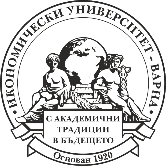 ИКОНОМИЧЕСКИ УНИВЕРСИТЕТ - ВАРНА КАТЕДРА “ИНДУСТРИАЛЕН БИЗНЕС И ЛОГИСТИКА”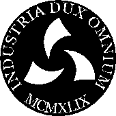 